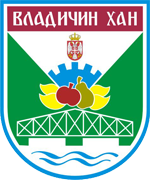 РЕПУБЛИКА СРБИЈАОПШТИНА ВЛАДИЧИН ХАНПРИЈАВАса изјавом за доделу подстицајних средстава у пољопривредиу 2021. години на територији општине Владичин Хан из буџета општинеПод пуном материјалном и кривичном одговорношћу ИЗЈАВЉУЈЕМ да сам пре попуњавања обрасца исти пажљиво прочитао и разумео, као да су горе наведени подаци тачни.Такође, под пуном материјалном и кривичном одговорношћу ИЗЈАВЉУЈЕМ  да за инвестиционо улагање за које подносим ову пријаву не користим и да нећу користити средства, подстицаје, субвенције и донације од другог органа, организације и институције. У Владичином Хану, ________  2021. године                                                                                                                       Потпис подносиоца пријаве                                                                                                                                ________________________    ОСНОВНИ ПОДАЦИ О ПОДНОСИОЦУ ПРИЈАВЕ ОСНОВНИ ПОДАЦИ О ПОДНОСИОЦУ ПРИЈАВЕ 1.Име, име оца и презиме 2.Број ЛК,место    издавања и ЈМБГ3.Aдреса становања   (место, улицаи број)4.Контакт телефони   (фиксни /мобилни)5.Број рачуна и назив банке6. Број поседовног листа, КО иброј катастарске парцелена којој јепредметна инвестиција7.Број регистрованог пољопривредног   газдинства8. Број чланова  породичног  пољопривредног  газдинства9.Статус подносиоца пријаве упољопривредном газдинству1.Носилац регистрованог пољопривредног газдинства10.Врста  инвестиције1. Подизање нових или обнављање постојећих (крчење и подизање) вишегодишњих засада воћака и винове лозе- куповина садног материјала, шифра инвестиције 101.4.1.2. Подизање и опремање пластеника за производњу поврћа, воћа, цвећа и расадничку производњу, шифра инвестиције 101.4.2.3. Подизање, набавка и опремање система противградне заштите у воћњацима и вишегодишњим засадима, шифра инвестиције 101.4.3. 4. Набавка опреме  и уређаја за сетву, садњу и мулчирање (са фолијом), шифра инвестиције 101.4.8. 5. Машине за допунску обраду земљишта, шифра инвестиције 101.4.20.6. Машине за заштиту биља, шифра инвестиције 101.4.24.7. Машине за убирање односно скидање усева, шифра инвестиције 101.4.25.8. Машине, уређаји и опрема за наводњавање усева, шифра инвестиције 101.4.28.9.Набавка нових пчелињих друштава, шифра инвестиције 101.6.1.10. Набавка опреме за пчеларство, шифра инвестиције 101.6.2. У редовима 9 и 10 заокружите одговарајући број У редовима 9 и 10 заокружите одговарајући бројПотребна документа уз пријаву:1.   Потврда о активном статусу регистрованог пољопривредног газдинства из 2021. године(из управе затрезор);2.    Фотокопија личне карте подносиоца;3.   Број наменског рачуна код банке за регистрованопољопривредно газдинство(копијакартице текућег рачуна банке);4.Уверење локалне пореске администрације (ЛПА);5. Доказ о власништву или другом начину коришћења обрадивог пољопривредног земљишта, односно лист непокретности  или   уговор о закупу (уколико није унето у подацима о газдинству);6.    Извод из регистра пољопривредног газдинства са подацима о газдинству, бројучланова газдинства и структури пољопривредне производње (из управе за трезор);7.    Рачун и фискални исечак за предметну инвестицију који гласи искључиво и само наподносиоцапријаве – носиоца регистрованог пољопривредног газдинства;8.    Отпремница потписана од стране подносиоца пријаве;9.    Гарантни лист за купљену робу (ако подлеже гаранцији), а ако не подлеже гаранцији изјава добављача да иста не подлеже обавези издавања гарантног листа.10.Уверење о здравственој исправности садног материјала.11.  Сертификат о производњи садног мтеријала;12. Декларација о квалитету садног материјала13.  Доказ о регистрацији кошница и добијању ИД броја стајалишта и14.  Извод из регистра пољопривредног газдинства – животиње са ХИД бројемПотребна документа уз пријаву:1.   Потврда о активном статусу регистрованог пољопривредног газдинства из 2021. године(из управе затрезор);2.    Фотокопија личне карте подносиоца;3.   Број наменског рачуна код банке за регистрованопољопривредно газдинство(копијакартице текућег рачуна банке);4.Уверење локалне пореске администрације (ЛПА);5. Доказ о власништву или другом начину коришћења обрадивог пољопривредног земљишта, односно лист непокретности  или   уговор о закупу (уколико није унето у подацима о газдинству);6.    Извод из регистра пољопривредног газдинства са подацима о газдинству, бројучланова газдинства и структури пољопривредне производње (из управе за трезор);7.    Рачун и фискални исечак за предметну инвестицију који гласи искључиво и само наподносиоцапријаве – носиоца регистрованог пољопривредног газдинства;8.    Отпремница потписана од стране подносиоца пријаве;9.    Гарантни лист за купљену робу (ако подлеже гаранцији), а ако не подлеже гаранцији изјава добављача да иста не подлеже обавези издавања гарантног листа.10.Уверење о здравственој исправности садног материјала.11.  Сертификат о производњи садног мтеријала;12. Декларација о квалитету садног материјала13.  Доказ о регистрацији кошница и добијању ИД броја стајалишта и14.  Извод из регистра пољопривредног газдинства – животиње са ХИД бројем